Annexe BModèle d’appel à propositions (CFP) pour les parties responsables(pour les organisations de la société civile - OSC)Section 1N° CFP UNW-AS-MAR-CFP-2024-001 Lettre de CFP à l’intention des parties responsablesONU Femmes prévoit d’engager une partie responsable telle que définie conformément à ces documents. ONU Femmes souhaite maintenant recevoir des propositions cachetées de soumissionnaires qualifiés à répondre aux exigences définies dans les termes de référence d’ONU Femmes. Les propositions doivent être reçues par ONU Femmes à l’adresse mcomorocco.propositions@unwomen.org au plus tard 9 février 2024 à 17h30 (UTC+1).La fourchette budgétaire pour cette proposition doit être entre 400 000 et 490 000 MAD.Les soumissionnaires intéressés peuvent obtenir de plus amples renseignements en écrivant à l’adresse courriel suivante : mcomorocco.propositions@unwomen.org  Fiche de données de la proposition à l’intention des parties responsablesTermes de référence ONU FemmesAcceptation des conditions et des conditions prévues dans l’accord de partenariatLes soumissionnaires doivent inclure une acceptation des termes et conditions décrits dans le modèle d’accord de partenariat ou leurs réserves ou objections à celui-ci. La soumission de telles réserves ou objections ne signifie pas qu’ONU Femmes les acceptera automatiquement si le soumissionnaire est sélectionné comme partie responsable. ONU Femmes évaluera toute réserve ou objection lors de son évaluation de la proposition et pourra accepter ou rejeter une telle réserve ou objection.Annexe B-1Exigences obligatoires/critères de préqualification et aspects contractuels[À remplir par les soumissionnaires et à retourner avec leur proposition]Appel à propositions (CFP)Description des services N° CFP UNW-AS-MAR-CFP-2024-001Les soumissionnaires sont priés de remplir ce formulaire et de le retourner dans le cadre de leur soumission. Les soumissionnaires recevront une cote de réussite ou d’échec sur cette section. Pour être pris en considération, les soumissionnaires doivent satisfaire à tous les critères obligatoires décrits ci-dessous. Toutes les questions doivent être répondues sur ce formulaire ou un duplicata exact de celui-ci. ONU Femmes se réserve le droit de vérifier toute information contenue dans la réponse d’un soumissionnaire ou de demander des informations supplémentaires après réception de la proposition. Des réponses incomplètes ou inadéquates, l’absence de réponse ou une fausse déclaration dans la réponse à toute question entraîneront une disqualification.Veuillez fournir les informations suivantes : Acceptation des termes et conditions décrits dans le modèle d’accord de partenariat.Les soumissionnaires doivent inclure une acceptation des termes et conditions décrits dans le modèle d’accord de partenariat ou leurs réserves ou objections à celui-ci. La soumission de telles réserves ou objections ne signifie pas qu’ONU Femmes les acceptera automatiquement si le soumissionnaire est sélectionné comme partie responsable. ONU Femmes évaluera toute réserve ou objection lors de son évaluation de la proposition et pourra accepter ou rejeter une telle réserve ou objection.Section 2N° CFP UNW-AS-MAR-CFP-2024-001Instructions aux soumissionnairesIntroductionONU Femmes invite les parties qualifiées à soumettre des propositions techniques et financières pour fournir des services associés aux exigences d’ONU Femmes pour une partie responsable.ONU Femmes sollicite des propositions des Organisations civiles de sécurité (OSC). Les organisations ou entités de femmes sont fortement encouragées à postuler.Une description des services requis est décrite dans la section 1 – c) du CFP « Termes de référence d’ONU Femmes ».ONU Femmes peut, à sa discrétion, annuler les services en tout ou partie.Les soumissionnaires peuvent retirer la proposition après soumission, à condition qu’un avis écrit de retrait soit reçu par ONU Femmes avant la date limite prescrite pour la soumission des propositions. Aucune proposition ne peut être modifiée après la date limite de soumission des propositions. Aucune proposition ne peut être retirée dans l’intervalle entre la date limite de soumission des propositions et l’expiration de la période de validité de la proposition.Toutes les propositions restent valides et ouvertes à l’acceptation pendant une période de 90 jours calendaires après la date spécifiée pour la réception des propositions. Une proposition valable pour une période plus courte peut être rejetée. Dans des circonstances exceptionnelles, ONU Femmes peut solliciter le consentement du soumissionnaire à une prolongation de la période de validité. La demande et les réponses y afférentes sont faites par écrit.À compter de la publication du présent CFP, toutes les communications doivent être adressées uniquement à ONU Femmes, par courriel à mcomorocco.propositions@unwomen.org Les soumissionnaires ne doivent communiquer avec aucun autre membre du personnel d’ONU Femmes au sujet de ce CFP. Coût des propositions2.1	Le coût de la préparation d’une proposition, de la participation à toute conférence, réunion ou présentation orale préalable à la proposition est assumé par le soumissionnaire, peu importe la conduite ou l’issue du processus de CFP. Les propositions doivent offrir les services pour l’ensemble des besoins. Les propositions n’offrant qu’une partie des services seront rejetées.Éligibilité3.1	Les soumissionnaires doivent satisfaire à toutes les exigences obligatoires/critères de préqualification énoncés à l’annexe B-1. Voir point 4 ci-dessous pour plus d’explications. Les soumissionnaires recevront une cote de réussite ou d’échec sur cette section. ONU Femmes se réserve le droit de vérifier toute information contenue dans la réponse d’un soumissionnaire ou de demander des informations supplémentaires après réception de la proposition. Des réponses incomplètes ou inadéquates, l’absence de réponse ou une fausse déclaration dans la réponse à toute question entraîneront une disqualification.Exigences obligatoires/critères de préqualification 4.1	L’évaluation des propositions techniques et financières par ONU Femmes se déroule en deux phases (voir la section 11 ci-dessous) et les exigences obligatoires/critères de préqualification ont été conçus pour garantir que, dans la mesure du possible, dans les premières étapes du processus de sélection du CFP, seuls les soumissionnaires ayant une expérience, une solidité et une stabilité financières suffisantes, des connaissances techniques démontrables, une capacité évidente de satisfaire aux exigences d’ONU Femmes et des références de clients supérieurs pour fournir les services envisagés dans le présent CFP pourront faire l’objet d’un examen plus approfondi. ONU Femmes se réserve le droit de vérifier toute information contenue dans la réponse d’un soumissionnaire ou de demander des informations supplémentaires après réception de la proposition. Des réponses incomplètes ou inadéquates, l’absence de réponse ou une fausse déclaration dans la réponse à toute question entraîneront une disqualification. 4.2	Les soumissionnaires recevront une cote de réussite ou d’échec dans la section des exigences obligatoires et des critères de préqualification. Afin d’être pris en considération pour la phase I, les soumissionnaires doivent satisfaire à toutes les exigences obligatoires et aux critères de préqualification décrits dans le présent CFP.Clarification des documents du CFP 5.1	Un soumissionnaire potentiel qui souhaite obtenir des éclaircissements sur les documents du CFP peut en informer ONU Femmes par écrit à l’adresse électronique d’ONU Femmes indiquée dans le CFP à la date et à l’heure spécifiées. ONU Femmes répondra par écrit à toute demande de clarification des documents du CFP qu’elle recevra avant la date d’échéance des demandes d’éclaircissements, comme indiqué à la section 1b. de la présente annexe (en page 1). 5.2	Des copies écrites des réponses d’ONU Femmes à ces demandes (y compris une explication de la requête mais sans identifier la source de l’enquête) seront affichées selon la même méthode que l’affichage original de ce document (CFP).5.3	Si le CFP a fait l’objet d’une publicité publique, les résultats de tout exercice de clarification (y compris une explication de la requête, mais sans identifier la source de l’enquête) seront affichés sur la source annoncée.6. 	Modifications des documents du CFP 6.1	À tout moment avant la date limite de soumission des propositions, ONU Femmes peut, pour quelque raison que ce soit, de sa propre initiative ou en réponse à une clarification demandée par un soumissionnaire potentiel, modifier les documents du CFP par amendement. Tous les soumissionnaires éventuels qui ont reçu les documents du CFP seront avisés par écrit de toutes les modifications apportées aux documents du CFP. Pour les concours ouverts, toutes les modifications seront également affichées sur la source annoncée.6.2	Afin d’accorder aux soumissionnaires potentiels un délai raisonnable pour tenir compte de l’amendement lors de la préparation de leurs propositions, ONU Femmes peut, à sa discrétion, prolonger le délai de soumission de la proposition.Langue des propositionsLa proposition préparée par le soumissionnaire et toute la correspondance et tous les documents relatifs à la proposition échangés entre le soumissionnaire et ONU Femmes doivent être rédigés en anglais. Les pièces justificatives et la documentation imprimée fournies par le soumissionnaire peuvent être rédigées dans une autre langue, à condition qu’elles soient accompagnées d’une traduction appropriée de tous les passages pertinents en anglais. Dans ce cas, pour l’interprétation de la proposition, la traduction anglaise prévaudra. La seule responsabilité de la traduction et de l’exactitude de celle-ci incombe au soumissionnaire.8.	Soumission des propositions8.1	Les propositions techniques et financières doivent être soumises dans le cadre du modèle de soumission de proposition (Annexe B2) dans un courriel avec la référence du CFP et la description claire de la proposition à la date et à l’heure stipulées dans le présent document. Si les courriels et les pièces jointes ne sont pas marqués comme indiqué, ONU Femmes n’assumera aucune responsabilité pour le mauvais placement ou l’ouverture prématurée des propositions soumises. Le corps de texte du courriel doit indiquer le nom et l’adresse du soumissionnaire. Toutes les propositions doivent être envoyées par courriel à l’adresse électronique sécurisée suivante : mcomorocco.propositions@unwomen.org8.2	Les propositions doivent être reçues au plus tard à la date, à l’heure et aux moyens de soumission stipulés dans le présent CFP. Les soumissionnaires sont responsables de s’assurer que ONU Femmes reçoit leur proposition à la date et à l’heure prévues. Les propositions reçues par ONU Femmes après la date et l’heure prévues seront rejetées. 8.3	Lors de la réception de propositions par courrier électronique (comme cela est requis pour le CFP), l’horodatage de réception est la date et l’heure auxquelles la soumission a été reçue dans la boîte de réception dédiée d’ONU Femmes. ONU Femmes ne sera pas responsable des retards causés par des problèmes de réseau, etc. Il est de la seule responsabilité des soumissionnaires de s’assurer que leur proposition est reçue par ONU Femmes dans la boîte de réception dédiée au plus tard à la date limite prescrite pour le CFP.8.4	Propositions en retard : Toute proposition reçue par ONU Femmes après la date limite de soumission des propositions prescrite dans le présent document sera rejetée.9.	Clarification des propositions9.1	Pour faciliter l’examen, l’évaluation et la comparaison des propositions, ONU Femmes peut, à sa discrétion, demander au soumissionnaire des éclaircissements sur sa proposition. La demande d’éclaircissements et la réponse doivent être faites par écrit et aucune modification du prix ou de la substance de la proposition n’est demandée, offerte ou autorisée. ONU Femmes examinera les informations mineures, les erreurs, les erreurs d’écriture, les erreurs apparentes dans le prix et les documents manquants.Devises des propositions10.1 	Tous les prix sont indiqués en Dirhams marocains.10.2	ONU Femmes se réserve le droit de rejeter toute proposition soumise dans une devise autre que la devise obligatoire pour la proposition indiquée ci-dessus. ONU Femmes peut accepter les propositions soumises dans une autre monnaie que celle indiquée ci-dessus si le soumissionnaire confirme, lors de la clarification des propositions, voir point (9) ci-dessus par écrit, qu’il acceptera un contrat émis dans la monnaie de la proposition obligatoire et qu’aux fins de la conversion, le taux de change opérationnel officiel des Nations Unies du jour de la date limite du CFP (comme indiqué dans la lettre du CFP) s’appliquent. 10.3	Quelle que soit la devise indiquée dans les propositions reçues, le contrat sera toujours émis et les paiements ultérieurs seront effectués dans la devise obligatoire pour la proposition (comme indiqué ci-dessus).Évaluation des propositions techniques et financières 11.1	PHASE I – PROPOSITION TECHNIQUE (70 points)Seuls les soumissionnaires répondant aux critères obligatoires passeront à l’évaluation technique dans laquelle un maximum possible de 70 points peut être déterminé. Les évaluateurs techniques qui sont membres d’un comité d’évaluation nommé par ONU Femmes effectueront l’évaluation technique en appliquant les critères d’évaluation et les notes de points énumérés ci-dessous. Afin de passer de la phase I du processus d’évaluation détaillée à la phase II (évaluation financière), une proposition doit avoir obtenu une note technique cumulative minimale de 50 points.Tableau suggéré pour l’évaluation de la proposition techniquePHASE II - PROPOSITION FINANCIÈRE (30 points) Les propositions financières seront évaluées (en utilisant la composante 6) une fois l’évaluation technique terminée. Le soumissionnaire ayant le coût évalué le plus bas se verra attribuer 30 points. Les autres propositions financières recevront des points au prorata en fonction de la relation entre les prix des soumissionnaires et ceux du coût évalué le plus bas.
Formule pour calculer les points : Points = (A/B) Points financiers

Exemple : Le prix du soumissionnaire A est le plus bas à 10,00 $. Le soumissionnaire A reçoit 30 points. Le prix du soumissionnaire B est de 20,00 $. Le soumissionnaire B reçoit (10,00 $/20,00 $) x 30 points = 15points.
Préparation des propositionsLes soumissionnaires doivent examiner tous les termes et instructions inclus dans les documents du CFP. Le défaut de fournir tous les renseignements demandés sera aux risques et périls du soumissionnaire et pourrait entraîner le rejet de la proposition du soumissionnaire.La proposition du soumissionnaire doit être organisée de manière à suivre le format de ce CFP. Chaque soumissionnaire doit répondre à chaque demande ou exigence énoncée et indiquer qu’il comprend et confirme l’acceptation des exigences énoncées par ONU Femmes. Le soumissionnaire doit indiquer toute hypothèse de fond formulée lors de la préparation de sa proposition. Le report d’une réponse à une question ou à un problème à l’étape de la négociation du contrat n’est pas acceptable. Tout point qui n’est pas spécifiquement abordé dans la proposition du soumissionnaire sera réputé accepté par le soumissionnaire. Les termes « soumissionnaire » et « entrepreneur » désignent les organisations qui soumettent une proposition en vertu du présent CFP.Lorsqu’on présente une exigence au soumissionnaire ou qu’on lui demande d’utiliser une approche précise, il doit non seulement déclarer son acceptation, mais aussi décrire, le cas échéant, comment il a l’intention de s’y conformer. Le défaut de fournir une réponse à un article sera considéré comme une acceptation de l’article. Lorsqu’une réponse descriptive est demandée, le défaut d’en fournir une sera considéré comme une absence de réponse. Les termes de référence du présent document donnent un aperçu général de l’opération en cours. Si le soumissionnaire souhaite proposer des solutions de rechange ou des équivalents, il doit démontrer que tout changement proposé est équivalent ou supérieur aux exigences établies par ONU Femmes. L’acceptation de ces changements est à la seule discrétion d’ONU Femmes.Les propositions doivent offrir des services pour l’ensemble des besoins, sauf autorisation contraire dans le document du CFP. Les propositions n’offrant qu’une partie des services seront rejetées, sauf autorisation contraire dans le document du CFP. Les soumissionnaires peuvent utiliser les services de sous-traitants ou de sous-partenaires pour exécuter partiellement les travaux, sauf si le soumissionnaire fournit des travaux d’octroi de subventions. La proposition technique du soumissionnaire indique clairement si le soumissionnaire a l’intention de faire appel à des sous-traitants ou à des sous-partenaires et à leurs noms. S’il n’est pas possible d’inclure les noms des sous-partenaires et des sous-traitants dans la proposition, les noms doivent être soumis à ONU Femmes dès que possible. La proposition du soumissionnaire indique ce qui suit et comprend toutes les annexes suivantes :		Soumission du CFP (au plus tard à la date d’échéance de la proposition) :Au minimum, les soumissionnaires doivent remplir et retourner les documents énumérés ci-dessous (annexes au présent CFP) en tant que partie intégrante de leur proposition. Les soumissionnaires peuvent ajouter des documents supplémentaires à leurs propositions s’ils le jugent approprié.	Le défaut de remplir et de retourner les documents énumérés ci-dessous dans le cadre de la proposition peut entraîner le rejet de la proposition.Si, après avoir évalué cette opportunité, vous avez pris la décision de ne pas soumettre votre proposition, nous vous serions reconnaissants de bien vouloir retourner ce formulaire en indiquant les raisons de votre non-participation.Format et signature des propositionsLa proposition doit être dactylographiée ou écrite à l’encre indélébile et doit être signée par le soumissionnaire ou une ou plusieurs personnes dûment autorisées à lier le soumissionnaire au contrat. Cette dernière autorisation est indiquée par procuration écrite accompagnant la proposition. Une proposition ne doit contenir aucun interligne, effacement ou écrasement, sauf si cela est nécessaire pour corriger les erreurs commises par le soumissionnaire, auquel cas ces corrections doivent être paraphées par la ou les personnes qui signent la proposition.	Attribution14.1	L’attribution sera faite au soumissionnaire responsable et réceptif avec la proposition la mieux évaluée après la négociation d’un contrat acceptable. ONU Femmes se réserve le droit de mener des négociations avec le soumissionnaire sur le contenu de sa proposition. L’attribution ne sera valable qu’après acceptation par le soumissionnaire sélectionné des modalités de l’accord et des termes de référence. L’accord reflétera le nom du soumissionnaire dont les états financiers ont été fournis en réponse à ce CFP. Dès la signature de l’accord, ONU Femmes en informera rapidement les soumissionnaires non retenus.14.2	Le soumissionnaire retenu doit commencer à fournir des services à la date et à l’heure stipulées dans le présent CFP.14.3	L’attribution sera effectuée pour un accord d’une durée initiale de 10 mois avec la possibilité de renouveler selon les mêmes termes et conditions pour une ou plusieurs périodes supplémentaires indiquées par ONU Femmes.Annexe B-2Modèle pour la soumission de propositionAppel à propositions (CFP)Description des services N° CFP UNW-AS-MAR-CFP-2024-001Les soumissionnaires sont priés de remplir ce formulaire (Annexe B-2) et de le retourner dans le cadre de leur soumission. Cette section devrait fournir un aperçu (avec les annexes pertinentes) qui démontre clairement que le promoteur a la capacité et l’engagement de mettre en œuvre les activités proposées et de produire des résultats avec succès. Les principaux éléments à couvrir dans cette section sont les suivants : la nature du soumissionnaire - s’agit-il d’une organisation communautaire, d’une ONG nationale ou infranationale, d’un établissement de recherche ou de formation, etc. ;la mission, le but et les programmes/services de base de l’organisation ; les groupes de population de l’organisation (femmes, peuples autochtones, jeunes, etc.) ; l’approche de l’organisation (philosophie) - comment l’organisation met en œuvre ses projets (par exemple, sensible au genre, fondé sur les droits, etc.) ; la durée d’existence et l’expérience pertinente de l’organisation ; une vue d’ensemble des capacités de l’organisation en rapport avec l’engagement proposé avec ONU Femmes (par exemple, technique, gouvernance et gestion, et gestion financière et administrative) ; les détails des éléments suivants relatifs à la prévention de l’EAS :décrire quelles mesures sont en place pour prévenir l’EAS ;décrire les mécanismes et procédures d’établissement de rapports et de suivi ;décrire quelle est la capacité d’enquêter sur les allégations d’EAS ;décrire les allégations antérieures d’EAS, le cas échéant, et la façon dont elles ont été traitées, y compris le résultat ;décrire quelle formation d’EAS les personnes (employés ou autres) qui effectueront les services ont suivie ; etdécrire quelles vérifications des références et des antécédents ont été effectuées pour les employés et le personnel associé ;les détails relatifs aux travaux d’octroi de subventions, le cas échéant :décrire la capacité institutionnelle du soumissionnaire à gérer les subventions, y compris la gestion appropriée de l’octroi des subventions, le système/cadre d’évaluation des propositions de subvention, la diligence raisonnable et la gouvernance et la gestion des risques appropriées (y compris la composition et les termes de référence du comité directeur indépendant désigné ou du comité de sélection des subventions) ; décrire les antécédents pertinents en matière de gestion des ressources au moyen de subventions ;décrire le portefeuille de subventions du soumissionnaire ;décrire des antécédents pertinents dans le travail avec de petites organisations, y compris l’expérience dans la fourniture d’une assistance technique ;décrire la capacité programmatique du soumissionnaire, y compris la capacité de suivi et d’évaluation ; etdécrire la capacité du soumissionnaire à évaluer et à gérer les risques. Cette section doit énoncer la compréhension qu’a le soumissionnaire des termes de référence d’ONU Femmes. Elle doit contenir une déclaration claire et spécifique de ce que la proposition accomplira en ce qui concerne les termes de référence d’ONU Femmes. Ceci doit inclure : L’énoncé de problème ou des défis à relever compte tenu du contexte des termes de référence d’ONU Femmes.Les résultats spécifiques attendus (par ex. les produits) au travers de l’engagement du soumissionnaire. Les résultats attendus sont les modifications mesurables survenues avant la fin de l’intervention prévue. Proposer des indicateurs spécifiques et mesurables qui serviront de base au suivi et à l’évaluation. Ces indicateurs seront affinés et constitueront une partie importante de l’accord entre le soumissionnaire et ONU Femmes. Cette section doit décrire l’approche technique et devrait être en mesure de montrer la solidité et la pertinence de l’approche proposée, ce qui sera réellement fait pour produire les résultats attendus en termes d’activités. Il doit y avoir un lien clair et direct entre les activités et les résultats, au moins au niveau des produits. Des stratégies spécifiques doivent également être décrites pour soutenir l’atteinte des résultats, telles que l’établissement de partenariats, etc. Les descriptions d’activités doivent être aussi précises que nécessaire, en identifiant ce qui sera fait, qui le fera, quand cela sera fait (début, durée, achèvement) et où cela sera fait. Lors de la description des activités, il convient de donner une indication concernant les organisations et les personnes qui participent à l’activité ou qui en bénéficient. Ce récit doit être complété par une présentation tabulaire qui servira de plan de mise en œuvre, comme décrit dans la composante 4.Cette section doit également inclure les détails de toutes les sous-traitances et tous les sous-partenariats proposés. Cette section est présentée sous forme de tableau et peut être jointe sous forme d’annexe. Elle doit indiquer la séquence de toutes les activités principales et le calendrier (durée). Donnez autant de détails que nécessaire. Le plan de mise en œuvre doit montrer un flux logique d’activités. Veuillez inclure tous les rapports d’étape et les examens de surveillance requis dans le plan de mise en œuvre. Plan de mise en oeuvre Plan de suivi et d’évaluation (max. 1 page) Cette section doit contenir une explication du plan de suivi et d’évaluation des activités, tant pendant sa mise en œuvre (formative) qu’à son achèvement (sommatif). Les principaux éléments à couvrir sont les suivants : comment la performance des activités sera suivie en termes de réalisation des étapes et des jalons énoncés dans le plan de mise en œuvre ; comment une correction et tout ajustement à mi-parcours de la conception et des plans seront facilités sur la base des commentaires reçus ; et comment la participation des membres de la communauté aux processus de suivi et d’évaluation sera réalisée. Identifiez et énumérez tous les principaux facteurs de risque qui pourraient faire en sorte que les activités ne produisent pas les résultats attendus. Ceux-ci doivent inclure à la fois des facteurs internes (par exemple, la technologie impliquée ne fonctionne pas comme prévu) et des facteurs externes (par exemple, des fluctuations monétaires importantes entraînant des changements dans l’économie de l’activité, le risque que les sous-traitants ou les sous-partenaires ne soient pas opérationnels). Décrivez comment ces risques doivent être atténués. Dans cette section, vous pouvez inclure les hypothèses clés sur lesquelles repose le plan d’activités. Dans ce cas, les hypothèses sont principalement liées à des facteurs externes (par exemple, l’hypothèse que la politique environnementale du gouvernement concerné restera stable) qui sont prévus dans la planification de l’activité et dont dépend la faisabilité des activités.Veuillez joindre un registre des risques pour saisir les facteurs de risque et les mesures d’atténuation des risques ci-dessus. L’élaboration et la gestion d’un budget réaliste sont une partie importante de l’élaboration et de la mise en œuvre d’activités réussies. Une attention particulière aux questions de gestion financière et d’intégrité améliorera l’efficacité et l’impact des activités. Les principes importants suivants doivent être gardés à l’esprit lors de la préparation d’un budget de projet : Inclure les coûts liés à la réalisation efficace des activités et à la production des résultats énoncés dans la proposition. Les autres coûts connexes devraient être financés par d’autres sources. Le budget doit être réaliste. Découvrez ce que les activités prévues coûteront réellement et ne présumez pas qu’elles coûteraient moins cher. Le budget doit inclure tous les coûts associés à la gestion et à l’administration de l’activité ou des résultats, en particulier le coût du suivi et de l’évaluation. Le budget pourrait inclure les « coûts indirects » engagés pour faire fonctionner la partie responsable dans son ensemble ou un segment de celle-ci et qui ne peuvent pas être facilement liés ou reliés à la mise en œuvre du travail, c’est-à-dire les dépenses de fonctionnement, les coûts généraux et les coûts généraux liés au fonctionnement normal d’une organisation ou d’une entreprise (tels que le coût du personnel de soutien, de l’espace de bureau et de l’équipement qui ne sont pas des coûts directs). On entend par « taux du coût de soutien » le taux forfaitaire auquel la partie responsable sera remboursée par ONU Femmes pour ses dépenses de soutien, tel qu’indiqué dans le document de projet partenaire et n’excédant pas un taux de 8 % ou le taux indiqué dans les conditions spécifiques du donateur, si celui-ci est inférieur. Le taux forfaitaire est calculé sur la base des coûts indirects.Les postes budgétaires sont des catégories générales destinées à aider à réfléchir à l’endroit où l’argent sera dépensé. Si une dépense prévue ne semble pas correspondre à l’une des catégories de postes standard, inscrivez-la sous autres coûts et indiquez à quoi l’argent doit servir. Les chiffres contenus dans le document doivent concorder avec ceux figurant dans l’en-tête et le texte de la proposition. Selon les résultats à fournir, les seuils suggestifs suivants pourraient être suivis pour les coûts :maximum pour les coûts liés au personnel sur une proposition - 20 % des coûts de programmation ;entre 3 et 5 % pour les audits (à conserver par ONU Femmes pour les audits des parties responsables) (peut changer selon le coût de l’audit annuel) ;3 % pour le suivi et l’évaluation ; etjusqu’à 8 % (ou selon l’accord du donateur pertinent) – coûts de soutien y compris (services publics, loyer, etc.).Je, (Nom) ___________ certifie que je suis (Poste) _____________ de (Nom de l’Organisation) _____________ ; qu’en signant cette proposition pour et au nom de (Nom de l’Organisation) ______________, je certifie que toutes les informations contenues sont précises et sincères et que la signature de cette proposition entre dans la portée de mes pouvoirs.En signant ce document, je m’engage à être lié par la présente proposition pour l’exécution de la gamme de services spécifiés dans le dossier du CFP et le respect des termes et conditions énoncés dans le modèle d’accord de partenariat d’ONU Femmes._____________________________________				(Timbre)(Signature)(Nom imprimé et titre)(Date)Annexe B-3Format du curriculum vitae pour le personnel proposéAppel à propositions (CFP)Description des services N° CFP UNW-AS-MAR-CFP-2024-001Nom du personnel : 	__________________________________________________________Titre :	__________________________________________________________Années avec la CSO :	 _____________________ Nationalité :	 ____________________Éducation/Qualifications : Résumer la formation collégiale ou universitaire et autre formation spécialisée du personnel, en donnant les noms des écoles, les dates de fréquentation et les diplômes - qualifications professionnelles obtenus.Dossier d’emploi/ExpérienceEn commençant par le poste actuel, énumérez dans l’ordre inverse chaque emploi occupé : Pour tous les postes occupés par le membre du personnel depuis l’obtention du diplôme : Énumérez chaque poste et indiquez les dates, les noms de l’organisation d’emploi, le titre du poste occupé et le lieu d’emploi. Pour l’expérience des cinq dernières années : Indiquez le type d’activités exercées, le degré de responsabilités, le lieu des affectations et toute autre information ou expérience professionnelle jugée pertinente pour cette mission.RéférencesIndiquez les noms et adresses de deux (2) références.Annexe B-4Documents minimaux d’évaluation de la capacité [À soumettre par les soumissionnaires et à évaluer par l’évaluateur]Appel à propositions (CFP)Description des services N° CFP UNW-AS-MAR-CFP-2024-001Annexe B-5Modèle d’accord de partenariat d’ONU FemmesAnnexe B-6 Politique anti-fraude d’ONU Femmes Table of Contents1	Purpose	12	Application	23	Definitions	34	Roles and Responsibilities	35	Policy	76	Other Provisions	147	Entry into Force and Other Transitional Measures	148	Relevant documents	149	Annex I: Reference Matrix for Dealing with Fraud	15Purpose UN Women, as a potential victim of fraud, is exposed to various risks which may include: financial risks, which can be measured in monetary terms; operational risks, which cause deficiencies in the implementation and delivery of programmes; and reputational risks, which harm the prestige and respect of the Organization.In respect of fraud risks, UN Women maps its three lines of defense as follows:Implementation and management of fraud prevention and detection controls designed to manage potential risks that may expose the Entity to fraud. These activities are in accordance with several instruments developed by UN Women, namely its Internal Control Policy and the Delegation of Authority, which are incorporated into manual and automated systems and processes.Quality assurance and risk management provide an oversight role and the support required to be able to assess the adequacy of governance structures that are in place to manage fraud and make recommendations on the implementation of mitigation actions that may be required to manage fraud related risks.Internal and external audit carry out agreed upon regular audits, the scope of which includes the consideration of prevention and detective controls to manage fraud risk. The investigation function is responsible for receiving, analyzing, and investigating all information received on alleged cases of fraud, and making findings based on which action is taken. The output of these assurance activities is then fed back into fraud prevention activities.UN Women is committed to promoting and adhering to the highest standards of probity and accountability in the use of its resources. To effectively address fraud, UN Women strives to ensure that the three lines of defense respond efficiently and effectively to its operational and administrative environment, while taking advantage of lessons learned and best practices developed during the prevention, detection, and response to fraud.The purpose of this anti-fraud policy (the “Policy”) is to outline UN Women’s current approach to the prevention, detection and response to incidents of fraud. This Policy compiles existing provisions set out in UN Women regulations, rules, policies and procedures including the UN-Women Policy for Addressing Non-Compliance with UN Standards of Conduct (the “Legal Policy”), the UN-Women Policy for Protection Against Retaliation, and the Delegation of Authority Policy (the “DoA Policy”) A full list of existing regulations, rules, policies and procedures can be found under Annex I. As such, the Policy is a cumulative statement of UN Women’s anti-fraud strategy and does not depart from UN Women’s current approach to confronting fraud.ApplicationThis Policy applies to any fraud involving UN Women staff members as well as any party, individual or corporate, having a direct or indirect contractual relationship with UN Women or that is funded, wholly or in part, with UN Women resources.This Policy can apply to:Personnel: staff members of UN Women and persons engaged by UN Women under other contractual arrangements to perform services for UN Women.Implementing Partners and Responsible Parties: entities engaged by UN Women to carry out programme or project activities including government entities, non-UN inter- governmental organizations, non-governmental organizations, and UN agencies.Vendors: An offeror or a prospective, registered or actual supplier, contractor or provider of goods, services and/or works to the UN System.Definitions“Fraud”	The UN system wide common definition of fraud is "any act or omission whereby an individual or entity knowingly misrepresents or conceals a material fact (a) in order to obtain an undue benefit or advantage for himself, herself, itself, or a third party, and/or (b) in such a way as to cause an individual or entity to act, or fail to act, to his, her or its detriment" (High-Level Committee on Management (HLCM), 33rd Session, March 2017). “Presumptive Fraud”	The UN system wide common definition of fraud is “allegations that have been deemed to warrant an investigation and, if substantiated, would establish the existence of fraud resulting in loss of resources to the Organization” (High-Level Committee on Management (HLCM), 33rd Session, March 2017).Roles and ResponsibilitiesAll parties to whom this Policy applies are responsible for safeguarding the resources entrusted to UN Women and have critical roles and responsibilities in ensuring that fraud in relation to UN Women resources and activities is prevented, detected, reported and addressed promptly.Director, Division of the Internal Evaluation and Audit Services (IEAS) The Director, IEAS shall act as the corporate manager who is the custodian of this Policy and who is responsible for the implementation, monitoring, and periodic review of this Policy.In carrying out this role, the Director, IEAS will among other things:Serve as the repository of knowledge on fraud risks and controls; andManage the fraud risk assessment process and co-ordinate anti-fraud activities across the Organization.PersonnelUN Women Financial Rule 203 states, “All personnel of UN-Women are responsible to the Under- Secretary-General/Executive Director for the regularity of actions taken by them during their official duties. Personnel who take any action contrary to these financial regulations and rules or to the instructions that may be issued in connection therewith may be held personally responsible and financially liable for the consequences of such action.”Staff membersStaff members have a responsibility to report allegations of wrongdoing (allegations of wrongdoing is defined in the Legal Policy as a reasonable belief on factual information that misconduct has occurred. Misconduct is further defined in Section 5.1.3 of the Legal Policy and includes allegations fraud) to the Office of Internal Oversight Services of the United Nations (OIOS) entrusted with the responsibility of providing investigation services to UN Women or to their immediate supervisor or another appropriate supervisor within the operating unit. The supervisor to whom the report was made, shall report the matter to OIOS. If the staff member believes that there is a conflict of interest on the part of the person to whom the allegations of wrongdoing are to be reported, he or she will report the allegations to the next higher level of authority. In addition, as set out above, they are responsible for the regularity of actions taken by them during their official duties.Failure to report allegations of misconduct, which includes fraud, represents misconduct itself. Staff members are, however, cautioned that using the investigation process in a malicious manner – or otherwise providing information known to be false or with reckless disregard for its accuracy – may constitute misconduct.For further information on the responsibilities of staff members, please consult Section 5.1.3- Misconduct and Section 4.9 - Staff members of the Legal Policy and Staff Rule 1.2 (c) of the Staff Rules and Staff Regulations of the United Nations.Non-staff personnelLike the responsibilities of staff members, non-staff personnel must understand their role in managing fraud risks and how non-compliance with the Organization’s existing policies and rules may create an opportunity for fraud to occur or go undetected. Non-staff personnel should adhere to the provisions of their contractual agreement entered with UN Women. Non-staff personnel are reminded that under no circumstances should they engage in, condone, or facilitate, or appear to condone or facilitate, any fraudulent and corrupt conduct during operations with UN Women. They should also report allegations of wrongdoing to the OIOS.For further information on the responsibilities of non-staff personnel, please consult the terms of the respective contractual arrangement with UN Women, ST/SGB/2002/9, the UNDP Service Contract Guidelines (which governs UN Women Service Contractors) and the Special Service Agreement Policy.ManagersManaging the risk of fraud is a crucial part of the Organization’s good governance. While it is the responsibility of all personnel to assist in preventing, identifying, and combating fraud, managers are expected to put in place the appropriate controls to prevent and address fraud risks. Furthermore, managers should use sound judgement and act lawfully in compliance with applicable UN Women regulations, rules, policies, and procedures.Managers have a responsibility to:Identify the types of risks to which activities within the area of responsibilities are exposed, including those relating to implementing partnership management and procurement and sub-contracting of goods and services;Assess the identified risks and risk mitigation options, and design and implement cost effective prevention and control measures, including to prevent the occurrence and recurrence of fraud and corruption;Escalate any risks where the relevant impact or likelihood is assessed to have markedly increased and can no longer be managed within his / her levelTo report any allegations of wrongdoing to OIOS as soon as they become aware of such allegations; andRaise awareness of this Policy, inform all those to whom this Policy applies, and reiterate the importance of reporting fraud and the mechanisms for doing so.For further information on responsibilities of managers, please consult Section 5.1.3 and Section 4.8-Staff members with supervisory role (“managers”) of the Legal Policy and Section 5.3- Exercise of Delegated authority of the DoA Policy.Implementing partners and Responsible partiesAs part of the capacity assessment process of potential partners, it must be assessed whether the organization has an effective policy and system in place to prevent, detect, report, address, and follow-up on fraud and irregularities. Potential partners should also be provided with a copy of this Policy to ensure that they are familiar with reporting obligations and mechanisms.Implementing partners and Responsible parties are responsible and accountable to UN Women for the management of individual projects and programmes. Implementing partners and Responsible parties must maintain documentation and evidence that describes the proper use of programme resources in conformity with the relevant agreement.While implementing a UN Women project or programme, implementing partners shall refrain from any conduct that would adversely reflect on UN Women and shall not engage in any activity that is incompatible with the aims and objectives of UN Women. As set out in the Project Cooperation Agreement (PCA), the implementing partner has an obligation to comply with any investigation conducted on behalf of UN Women.For more information on the responsibilities of implementing partners, please conduct the Programme Formulation Policy, the Implementing Partners and Responsible Parties Due Diligence Procedure, the Sourcing NGO Partners Procedure, the Capacity Assessment of NGOs Procedure, and the terms and obligations of the respective contractual arrangement with UN Women.VendorsUN Women expects its vendors to adhere to the highest standards of moral and ethical conduct, to respect international and local laws and not engage in any form of corrupt practices, including extortion, fraud, or bribery, at a minimum.As set out in the UN Women General Conditions of Contract, vendors have an obligation to comply with any investigation conducted on behalf of UN Women.For more information on the responsibilities of vendors, please consult the terms and obligations of the respective contractual arrangement with UN Women, Section 21 of the UN Women General Conditions of Contract, and the United Nations Supplier Code of Conduct.Office of Internal Oversight Services of the United Nations (OIOS)OIOS has been entrusted with the responsibility of providing investigation services to UN Women as required. OIOS’s Investigation Division will assess and, as needed, investigate allegations of fraud, corruption or other wrongdoing by UN Women personnel or by third parties to the detriment of UN Women. OIOS conducts fact-finding investigations in an ethical, professional and impartial manner, in accordance with the Legal Policy, the Uniform Guidelines for Investigations adopted by the Conference of International Investigators, and OIOS’s Investigation Manual. OIOS will establish the facts that will allow UN Women’s senior management to initiate disciplinary proceedings or other sanctions.OIOS has established a dedicated reporting mechanism. For more information on reporting procedures, please refer to Section 5.3 of this document.UN Ethics OfficeThe UN Ethics Office is responsible for receiving complaints from staff members of retaliation, maintaining confidential records of all complaints, and conducting a preliminary review of the complaint. The UN Ethics Office reviews such complaints under the UN–Women Policy for Protection against Retaliation. For more information on protection from retaliation, please refer to Section 5.4.2 of this document.PolicyPreventing FraudFraud prevention is a shared responsibility that cuts across functional and managerial and reporting lines and extends to UN Women partners. Successful preventive measures safeguard resources, support the integrity of the Organization, and protect its reputation.Fraud awareness and trainingAll personnel, regardless of contract type, must complete the Ethics and Integrity at the United Nations course within 90 days of arrival at UN Women. Staff members must also complete the Legal Policy course within 90 days of their arrival at UN Women. In addition, UN Women provide regular in person training with OIOS on the Legal Policy with a focus on raising fraud awareness. These trainings cover fraud in the context of policies and procedures supporting operational transactions, particularly commercial and procurement transactions. They also highlight every staff member’s personal responsibility and financial liability under the Financial Regulations and Rules.Internal control systemsInternal controls are a basic element of an effective accountability framework. UN Women’s internal control objectives are to provide assurance regarding the achievement of operation, financial, and compliance objectives. The UN Women Internal Control Policy (ICP) sets out a framework for operationalizing and assigning responsibility for internal controls, based on the principle of segregation of duties which is necessary to implement appropriate levels of checks and balances upon the activities of individuals. This minimizes the risk of error or fraud and helps detect these occurrences (See: UN-Women Internal Control Policy (“ICP”), Separation of Duties, section 5.10).Fraud risk identification and management (as a part of Enterprise Risk Management [ERM])The Enterprise Risk Management Framework and the Enterprise Risk Management Policy include mechanisms and measures to identify where the organization should focus its interests in fraud risk management activities by demonstrating the organization’s links to the highest internal and external residual fraud risks as outlined in a fraud risk profile.UN Women’s existing business risk management practices includes the carrying out of fraud risk assessments that include the identification, measurement and reporting on the organization's risk profile based on the key risks identified, the inherent likelihood and impact, the existing controls to manage these risks, the residual fraud risks as well as any planned mitigation activities to manage these risks within the risk tolerance levels.Programme management controlsWhen developing a new programme or project, it is important to ensure that fraud risks are fully considered in the programme/project design and processes. This is especially important for high risk programmes/projects, such as those that are complex or operate in high risk environments.These programme/project risk logs shall be communicated to relevant stakeholders, including donors, implementing partners and responsible parties, together with an assessment of the extent to which risks can be mitigated.Programme and Project Managers are responsible for ensuring that the risk of fraud is identified during the programme/project design phase. Managers shall consider how easily fraudulent acts might occur and be replicated in the day-to-day operations. They must also evaluate the impact of fraudulent activities, and the effectiveness of the measures taken to mitigate risks, including systemic monitoring actions. Informed decisions can then be made on additional mitigating actions.Capacity assessments represent a key step in identifying potential partners. As set out above, potential partners must be assessed to determine whether they have an effective policy and system in place to prevent, detect, report, address, and follow-up on fraud and irregularities. Potential partners should also be provided with a copy of this Policy to ensure that they are familiar with reporting obligations and mechanisms.For further information on programme management controls, please consult the Programme Implementation and Management Policy, the Programme Implementation and Management Procedure, the Knowledge management and learning during Implementation Guidance, including the Implementing Partners and Responsible Parties Due Diligence Procedure, the Sourcing NGO Partners Procedure and the Capacity Assessment of NGOs Procedure, and the Cash Advances and other Cash Transfers to Partners Policy, as well as the relevant agreement. Procurement management controlsPersonnel charged with procurement management responsibilities are required to assess all vendors with which business is conducted and ensure that funds are used for their intended purpose. UN Women has established procurement review committees to ensure compliance with due diligence and due process regulations against procurement fraud.Furthermore, relevant staff members and other personnel with procurement functions must abide by the procurement management controls and procedures, including the Procurement and Contract Management Policy and the Separation of Duties section of the  ICP.For further information on programme management controls and procedures, please consult the Procurement and Contract Management Policy and the Separation of Duties section of the ICP. Asset management controlsPersonnel charged with asset management responsibilities shall act in accordance with existing business practices, which are designed to mitigate the risk of fraud and corruption during the asset management cycle.  Existing business practices include:Purchasing all assets through a purchase order (PO) to ensure they are captured in the asset management module;Maintaining segregation of duties with respect to authorization, recording, custody, and disposal of assets; andConducting bi-annual physical verifications.For further information on asset management controls and procedures, please consult the Asset Management Policy and Vehicle Management Policy.Financial management controlsPersonnel charged with finance roles are required to perform different activities depending on their respective delegations of authority, which are designed to ensure segregation between budget owner, procurement, vendor approvers, and payment approvers. All finance personnel are assigned user profiles in Quantum Identify and Access Management (IDAM) which also ensure segregation of duties.Procurement, vendor approvals and payment approvals are all subjected to two levels of approvals: Level 1 (verification) and Level 2 (approvals).The centralized Level 1 (verification) and Level 2 (approval) process within Finance HQ for all general ledger journal entries ensures that all requests are reviewed in terms of accuracy, correctness and validity with focus on the reason for the GLJE request. The verifier and/or approver must reject the GLJE request if none of the above tests are met.Finance HQ performs monthly general ledger account reconciliations to highlight any exceptional transactions. All general ledger account reconciliations are reviewed and approved by Team Leads and the Chief of Accounts.Detailed Month-end / Year-end closure instructions are sent to all offices, requiring adherence to timelines and certification of completed tasks by the Head of Office.For further information on finance management controls and procedures, please consult the Petty Cash Policy, the Revenue Management Policy and the Finance Manual and Standard Operating Procedures (Extract for Field Office).Human resource management controlsHiring managers (for purposes of this Policy, a hiring manager shall be defined as an official whom the authority has been delegated to hire staff and non-staff personnel) shall conduct due diligence and exercise due care during any recruitment process for staff and non-staff personnel, regardless of rank or length. For the recruitment of staff, reference checks and review of performance appraisals are required. For non-staff personnel, hiring managers shall ensure that reference checks are carried out, including from past supervisors. The UN Women Personal History Form contains targeted questions whereby applicants must indicate if they have ever been imposed disciplinary measures, including dismissal or separation from service, on the grounds of misconduct.Detecting FraudEffective fraud prevention measures as outlined in Section 5.1 also enable the successful detection of fraud. Specifically, the internal controls UN Women has established in the areas of procurement, asset management, financial management, programme management of implementing partners, and human resources management, as well as fraud awareness training containing various components aimed at enabling UN Women to detect anomalies, or identify areas of high concern. UN Women’s complaint mechanism, highlighted in Section 5.3 below, ensures that any persons who detect and identify such anomalies or concerns, may do so through a dedicated “anti-fraud hotline”.UN Women’s Audit Unit, also provides UN Women with effective independent and objective internal oversight that is designed to improve the effectiveness and efficiency of UN Women’s operations in achieving its development goals and objectives through the provision of internal audit and related advisory services. UN Women’s internal audit function plays a key role in anti-fraud activities, including in management’s role of preventing, detecting and responding to fraud. Internal audit is responsible for evaluating the design and operating effectiveness of anti-fraud controls and considering the appropriateness of mitigation strategies in place to prevent and detect fraud. The internal audit processes are used by UN Women management to identify and take decisions on improvements needed in UN Women’s financial and risk practices.Reporting FraudAny party with information regarding fraud or other corrupt practices is strongly encouraged to report the information to OIOS. OIOS has established a reporting mechanism also known as the “anti-fraud hotline” to ensure that persons wishing to report fraud, corruption or other wrongdoing may do so at any time, free of charge, and confidentially. The “anti-fraud hotline” can be directly accessed worldwide in different ways:Online referral form  (http://www.unwomen.org/en/about-us/accountability/investigations) Phone: + 1 212-963-1111 (24 hours a day)Regular mail: Director, Investigations Division – Office of Internal Oversight Services7th Floor 300 East 42nd (Corner Second Avenue)New York, NY, 10017, U.S.A.For further information on reporting procedures, please consult the UN Women Legal Policy and the UN Women Accountability website.Confidentiality and Protection from RetaliationConfidentialityConfidentiality is required for effective investigation and other appropriate action in cases of alleged fraud. Confidentiality is in the interest of the Organization, investigation participants and the subject of the investigation (see OIOS Investigations Manual).All investigations undertaken by OIOS are confidential and requests for confidentiality by investigation participants will be honored to the extent possible within the legitimate needs of the investigation.Protection from RetaliationThe UN–Women Policy for Protection against Retaliation establishes a framework and procedure for the protection of staff members from retaliation. Staff members who believe that retaliatory action has been taken against them because they have reported allegations of wrongdoing, or have cooperated with a duly authorized audit or investigation, may forward all supporting information and documentation to the UN Ethics Office. This should be done promptly and in any event, no later than 60 calendar days after the alleged act or threat of retaliation has occurred. The complaint can be made in a variety of ways:Phone: +1 917-367-9858Email: ethicsoffice@un.orgIf, in the opinion of the UN Ethics Office, there is a prima facie case of retaliation or threat of retaliation, the UN Ethics Office will refer the case to OIOS for investigation and will immediately notify the complainant in writing that a formal investigation has been initiated.For further information on protection from retaliation, the UN Women Policy for Protection Against Retaliation, including Section 5.3-Reporting Retaliation to the UN Ethics Office. Full details are provided through the Ethics Office web-site on Protection against Retaliation.InvestigationsOIOS has discretionary authority to decide which matters to investigate. All reports received by OIOS will be assessed through an intake process. Where it is determined that the matter warrants an OIOS investigation it will be appropriately assigned.The investigation is the process of planning and conducting appropriate lines of inquiry to obtain the evidence required to objectively determine the factual basis of allegations. This will include: (i) interviewing people with relevant information and recording their testimony; (ii) obtaining documents and other evidence; (iii) conducting financial and IT analysis; (iv) evaluating information and evidence; and (v) reporting and making recommendations. OIOS will conduct investigations in accordance with its Investigation Manual.For further information on OIOS investigations procedures, please consult the OIOS Investigations Manual, the UN Women Legal Policy and the UN Women Accountability website.Actions based on investigationsUpon completion of the internal reporting of an investigation process and upon receipt of information on the results of the investigation(s), UN Women will determine what further action shall be taken. For staff members, further action may include disciplinary, non-disciplinary, and/or administrative measures, in accordance with the Legal Policy. For other parties covered under this Policy, including non-staff personnel, implementing partners, and vendors, further action may be taken in accordance with the contractual arrangements between UN Women and the party, and may result in termination of the contract.If there is evidence of improper use of funds as determined after an investigation, UN Women will use its best efforts, consistent with its regulations, rules, policies and procedures to recover any funds misused. This may include administrative action to recover funds from staff members, referral of the matter to the appropriate national authorities of the Member State in accordance with General Assembly resolution 62/63, or, in relation to implementing partners and vendors, acting in accordance with the terms of the relevant contract or agreement.For further information on disciplinary, non-disciplinary, or administrative measures resulting from investigations, please consult Section 5.4-Disciplinary proceedings of the UN Women Legal Policy for staff members or the respective contractual agreement for non-staff personnel, implementing partners, and vendors.Disclosing cases of fraudFraud and other cases of misconduct investigated by OIOS on behalf of UN Women will be reported to the Executive Board through its established reporting mechanisms, as follows:Cases of fraud and presumptive fraud are publicly reported to UN Women’s Executive Board by the United Nations Board of Auditors through the Report of the Board of Auditors (Section C. Disclosures by management, point 3. Cases of fraud and presumptive fraud). Note that the proposed definition of presumptive fraud is as follows: "Allegations that have been deemed to warrant an investigation and, if substantiated, would establish the existence of fraud resulting in loss of resources to the Organization". An annual report on internal investigation activities is also provided annually to the Executive Board. As requested by the Executive Board in its decision UNW/2015/4, this report includes complaints received broken down by category including fraud, disposition of cases, and any financial loss as well as information on the actions taken and UN Women management’s response to substantiated allegations of misconduct including fraud. Pursuant to the UN–Women Legal Framework, “in the interests of transparency, the Executive Director shall inform the UN–Women Executive Board of disciplinary decisions taken in the course of the preceding year, and publish an annual report of cases of misconduct (without the individuals’ names) that have resulted in the imposition of disciplinary measures.”Investigation activities and disciplinary decisions relating to allegations of sexual exploitation and abuse may require additional reporting as mandated by the Secretary General of the United Nations. The Director, Investigations Division, OIOS, may provide additional reports to the Executive Board, and may also provide in person briefings during the course of the year, as he or she deems appropriate, or in response to requests for such a briefing from the President of the Executive Board.Information relating to allegations of fraud and other misconduct, subsequent investigations and post-investigation actions is to be treated confidentially and with utmost discretion in order to ensure inter alia the probity and confidentiality of any investigation, to maximise the prospect of recovery of funds, to ensure the safety and security of persons or assets, and to respect the due process rights of all involved. Any consideration of disclosure to third parties shall give consideration to these principles, in consultation with OIOS as appropriate.Where OIOS informs UN Women of an investigation into allegations of fraud that are identifiable as allegations relating to any activities funded in whole or in part with specific financial contribution or to specific activities, UN Women may give consideration to the disclosure of information regarding the allegations to third parties, including to the funding source, with due regard to the principles in paragraph 5.7.3 above. Any such disclosures further to paragraph 5.7.4 shall be made by the Director, IEAS, through the appropriate counter-part unit of the recipient of the information, which has appropriate mechanisms in place to ensure compliance with the principles in paragraph 5.7.3 above. The report of the outcome of an investigation of any allegations of fraud and other misconduct is a confidential document which forms part of the United Nations archives; neither the report of the investigation, nor any summary of the report, will be disclosed unless it is in the context of a request for judicial cooperation and referral to national authorities. Any such requests for judicial cooperation shall be directed through the UN Women Legal Adviser at Headquarters, in consultation with the Office of Legal Affairs of the Secretariat, which has sole authority on behalf of the Secretary-General for determining such matters.Other ProvisionsNot applicable.Entry into Force and Other Transitional MeasuresThe present Policy enters into force on 20 June 2018.Relevant documentsSee Annex I.Annex I: Reference Matrix for Dealing with FraudCet appel à propositions d’ONU Femmes est constitué de deux sections :Documents à remplir par les soumissionnaires et retournés dans le cadre de leur proposition (obligatoire)Section 1 Lettre de CFP à l’intention des parties responsablesFiche de données de la proposition à l’intention des parties responsablesTermes de référence ONU FemmesAcceptation des conditions et des conditions prévues dans l’accord de partenariatAnnexe B-1 Exigences obligatoires/Préqualification Critères et aspects contractuelsAnnexe B-1 Exigences obligatoires/Préqualification                     Critères et aspects contractuelsSection 2Instructions aux soumissionnaires, qui comprennent les éléments suivants :Annexe B-2 Modèle pour la soumission de propositionAnnexe B-3 Format du curriculum vitae pour le personnel proposéAnnexe B-4 Documents minimaux d’évaluation de la capacitéAnnexe B-5 Modèle d’accord de partenariat d’ONU Femmes Annexe B-6 Politique antifraude d’ONU Femmes Annexe B-2 Modèle pour la soumission de propositionAnnexe B-3 Format du curriculum vitae pour le personnel proposéAnnexe B-4 Documents minimaux d’évaluation de la capacitéProgramme/Projet :Programme/Projet :Demandes d’explications dues :Demandes d’explications dues :Demandes d’explications dues :Villes sûres et espaces publics sûrs pour les femmes et les filles Villes sûres et espaces publics sûrs pour les femmes et les filles Date : 31/1/2024Heure : 17h30 (UTC+1)Heure : 17h30 (UTC+1)Nom du responsable du programme : Aymane SaidiNom du responsable du programme : Aymane Saidimcomorocco.propositions@unwomen.org mcomorocco.propositions@unwomen.org mcomorocco.propositions@unwomen.org Adresse courriel : mcomorocco.propositions@unwomen.org    Adresse courriel : mcomorocco.propositions@unwomen.org    Explications d’ONU Femmes aux soumissionnaires dues : [le cas échéant]Explications d’ONU Femmes aux soumissionnaires dues : [le cas échéant]Explications d’ONU Femmes aux soumissionnaires dues : [le cas échéant]Numéro de téléphone :Numéro de téléphone :Date : 2/2/2024Heure : 17h30 (UTC+1)Heure : 17h30 (UTC+1)Délai de soumission :Délai de soumission :Délai de soumission :Date d’édition :Date d’édition :Date : 9/2/2024Heure : 17h30 (UTC+1)Heure : 17h30 (UTC+1)Date prévue de l’attribution : 15 février 202415 février 202415 février 2024Date de début/date de livraison prévue du contrat (au plus tard) :04 mars 202404 mars 202404 mars 2024Date de début/date de livraison prévue du contrat (au plus tard) :04 mars 202404 mars 202404 mars 2024Date de début/date de livraison prévue du contrat (au plus tard) :04 mars 202404 mars 202404 mars 2024Introduction Appel à projets auprès d’organisations de la société civile pour la mise en œuvre d’initiatives et d’actions visant à renforcer l’accès des femmes aux espaces publics et à améliorer leur accès aux opportunités économiques dans la ville de Fès  Contexte pour les services/résultats requisL’ONU Femmes, entité des Nations Unies pour l’égalité des sexes et l’autonomisation des femmes, a lancé, en 2008, l’initiative « Des villes sûres, sans violence à l’égard des femmes et des filles » au niveau mondial afin de lutter contre les violences faîtes aux femmes et aux filles dans les lieux publics. Ce programme est né du constat que, dans les villes du monde entier, chaque jour, les femmes et les filles sont confrontées au harcèlement sexuel et autres formes de violences dans l’espace public, que ce soit dans la rue, les parcs, les marchés, les transports publics et au sein même de leurs quartiers. Cette violence limite leur accès à l’éducation, au travail et les empêche de participer de manière pleine et entière à la vie publique, à la vie politique et, en définitive, à l’exercice de leur citoyenneté. Le programme a notamment été développé dans des villes telles que Le Caire (Égypte), Quito (Équateur), New Dehli (Inde), Kigali (Rwanda). Au Maroc, la ville de Rabat a rejoint l’initiative en mars 2015. Cette initiative est un programme inédit qui développe, met en œuvre et évalue au niveau mondial des outils, des politiques et des approches globales pour prévenir et répondre au harcèlement sexuel et aux autres formes de violences sexuelles à l’égard des femmes et des filles dans les lieux publics, et ce selon différentes modalités. Ces modèles sont mis à la disposition des autorités et des pouvoirs locaux et nationaux et de la société civile pour qu’ils puissent les adapter et les refaçonner en fonction des spécificités des contextes locaux.  Les effets attendus dans les villes partenaires sont les suivants : Les différentes formes de violences sexuelles à l’égard des femmes et des filles sont réduites dans les espaces publics, Les femmes bénéficient d’un sentiment de sécurité renforcé, et d’un plus grand confort dans les espaces publics, L’utilisation des espaces publics est accrue et les femmes jouissent d’une meilleure mobilité et qualité de vie. En 2022, la ville de Fès a officiellement rejoint l’initiative mondiale. En rejoignant cette initiative, la ville de Fès s’est engagée à :  Identifier les interventions sensibles au genre, localement pertinent et auto-appropriées Adopter et mettre en œuvre une législation et des politiques publiques pour prévenir et répondre aux violences sexuelles à l’égard des femmes et des filles dans les espaces publicsGarantir l’efficacité des investissements dans la sécurité et la viabilité économique des espaces publics, dont les infrastructures publiques et le développement économique  Améliorer les attitudes et comportement liés aux droits des femmes et des filles à jouir d’espaces publics sans violence à leur égard  Dans le cadre de ce projet, l’objectif est de renforcer et encourager les efforts de la société civile à participer à l’amélioration des conditions de l’occupation de l’espace public par les femmes. Mais aussi, à la planification inclusive des sites et espaces de génération de revenus des femmes.  Ces actions, qui s’inspireront des bonnes pratiques et notes méthodologiques développés dans le cadre de l’initiative mondiale « Des Villes Sûres », seront appelées à capitaliser sur les initiatives de réponse à la violence au niveau local menées par ONU Femmes et d’autres parties prenantes.  Parmi les initiatives à l’échelle mondiale identifiée dans le cadre de cet appel, on retrouve :  La formalisation du commerce de rue pour renforcer l’impact sur les entrepreneures féminines à Bhubaneswar, en Inde ;L’organisation d’activités dans les lieux publics pour la reconquête de certains espaces par les femmes au Canada, en France ou encore en Inde ;L’organisation d’évènements sportifs et pratiques de promotion et de reconquête de la ville et de ses espaces publics par les Femmes en Europe ;  L’aménagement d’espaces publics dégradés et dangereux par les citoyen·e·s pour permettre une cohabitation et occupation de l’espace par les femmes et les hommes à Vienne, en Autriche ; La sensibilisation en milieu scolaire aux questions de genre et de ville en Suisse pour permettre aux élèves d’explorer des univers professionnels sans restreindre leur choix aux secteurs traditionnellement féminins ou masculins.Aperçu général des services requis/résultats Les interventions attendues du partenaire d’exécution s’inscrivent dans la priorité stratégique « Elimination des violences à faites aux femmes et aux filles » du plan stratégique d’ONU Femmes 2022 - 2025. Les interventions attendues du / des partenaires d’exécution viseront la contribution à la réalisation d’un produit :PRODUIT 1– Les capacités des acteurs nationaux sont renforcées pour mettre en œuvre et contrôler les dispositions de la Constitution ainsi que les engagements internationaux en matière d'égalité des sexes, d'accès équitable à la justice et de droits à un développement durable tenant compte de la dimension de genre.Description des services/résultats requis Les interventions attendues du partenaire d’exécution s’inscrivent dans le plan de travail 2024 du projet « Villes sûres et espaces publics sur pour les femmes et les filles », et notamment dans son effet 3 « Des investissements dans la sécurité et la viabilité économique des espaces publics, dont les infrastructures publiques et le développement économique, sont effectivement mis en œuvre ».  Dans le cadre de cet effet, les actions mises en œuvre visent à : Améliorer la capacité et l’engagement des femmes et des groupes communautaires à évaluer leurs besoins en matière d’accès aux services publics et aux espaces urbains ainsi que les besoins et outils de plaidoyer pour la promotion des services locaux ;Renforcer les capacités et l’engagement des autorités locales et des prestataires de services en matière de politiques locales sensibles au genre (y compris en planification urbaine, création d’opportunités d’emploi et d’éducation pour les femmes et les filles et amélioration de la qualité du service des transports publics) ;Renforcer les capacités des fonctionnaires et responsables locaux pour intégrer la composante genre dans la planification urbaine (budgétisation des plans municipaux sensible au genre) et pour assurer la durabilité des actions dans les sites d’intervention.  ONU Femmes vise à atteindre cet effet par la réalisation de deux produits. Les organisations soumissionnaires sont invitées à développer des propositions qui s’inscrivent dans ce cadre logique et peuvent reprendre les pistes d’activités détaillées ci-dessous. EFFET 3 – Des investissements dans la sureté et la viabilité économiques des espaces publics sont effectivement réalisés. PRODUIT 3.1 – Les capacités et l’engagement des femmes et des groupes communautaires pour la prise en compte / l’intégration du genre dans la planification urbaine sont renforcées. Pistes d’activités Améliorer la compréhension des obstacles que présentent l’environnement urbain pour l’accès des femmes et des filles aux opportunités économiques et éducatives. Organisation d’entretiens / focus groups avec des femmes et filles issues de quartiers différents pour identifier les obstacles et opportunités rencontrés dans les espaces publics en termes d’autonomisation économique et accès à l’enseignement (identifier leurs savoir-faires ; leurs formations académiques et parcours scolaires, identification des types de discriminations subies dans l’accès aux opportunités d’emploi et d’éducation). Organisation d’ateliers de renforcement de capacités des femmes pour assurer leur participation aux projets de développement et d’aménagements urbains et défendre la prise en compte du genre dans les politiques urbaines locales en conception de plan d’action urbains sensibles au genre au profit des femmes et communautés locales–Renforcer les capacités d’organisation de la société civile à formuler des réponses pour mettre fin aux violences sexuelles à l’égard des femmes et des filles dans l’espace public afin de créer un environnement favorable à l’autonomisation des femmes.  Sensibilisation et/ou renforcement des capacités des collectivités locales pour l’intégration du genre dans les projets de la ville, dont les projets d’aménagements urbains et la conception et la gestion des espaces d’opportunités économiques comme les marchés  Conception et mise en œuvre d’actions visant à améliorer l’accès des femmes et des filles aux services publics urbains d’opportunités économiques et éducatives. Organisation d’évènements de réappropriation et de reconquête des espaces publics par les femmes – visite des sites d’interventions qui met en lumière les activités commerçantes exercées par les femmes dans les espaces publics.Une proposition qui intègre un appui aux réseaux et/ou coalitions au niveau local et/ou national aurait un résultat avec un impact plus important dans le cadre de cet appel.Calendrier : Date de début et date de fin de l’achèvement des services/résultats requis [veuillez préciser]Il est proposé de démarrer les interventions début mars 2024 sur la base d’un plan de mise en œuvre à exécuter sur une période maximale de 9 mois (complété au plus tard le 01 décembre 2024).Compétences : Compétences techniques/fonctionnelles requisesLe partenaire de mise en œuvre devra faire preuve des compétences suivantes :La maîtrise de la gestion axée sur les résultats ;L’application de l’approche genre et droits humains ;La veille et l’analyse juridique et des politiques publiques dans le domaine de la lutte contre les violences faites aux femmes et aux filles ;Le plaidoyer et la communication ; Une bonne connaissance et analyse du contexte national, des acteurs et des enjeux.D’autres compétences, qui, bien qu’elles ne soient pas requises, peuvent être un atout pour la proposition :Démontrer les synergies avec les autres initiatives de la société civile marocaine dans le domaineLe renforcement de capacités et la sensibilisation dans le domaine de la lutte contre les violences faites aux femmes et aux filles La mobilisation de la communauté, y compris les jeunes et les hommes/garçons. Exigences obligatoires/critères de préqualificationRéponse du soumissionnaireLes services demandés font-ils partie des services clés que le soumissionnaire a fournis en tant qu’organisation ? Cela doit être étayé par une liste d’au moins deux références de clients pour lesquelles un service similaire est actuellement ou a été fourni par le soumissionnaire.Référence n° 1 :Référence n° 2 :Le soumissionnaire est-il dûment enregistré ou a-t-il la base juridique/le mandat en tant qu’organisation ? [Veuillez joindre une copie de l’enregistrement officiel ici].Oui/NonLe soumissionnaire, en tant qu’organisation, est-il en activité depuis au moins cinq (5) ans ?Oui/NonLe soumissionnaire a-t-il un bureau permanent dans la zone d’implantation ?Oui/NonONU Femmes peut-elle effectuer une visite sur place chez un client sur le lieu ou dans la zone ayant une portée de travail similaire à celle décrite dans le présent CFP ?Oui/Non Fraude ou autre acte répréhensible :Le soumissionnaire, ses employés, son personnel, le sous-traitant ou le sous-traitant du sous-traitant ou le sous-partenaire ou le partenaire du sous-partenaire ont-ils fait l’objet d’une conclusion de fraude ou de tout autre acte répréhensible à la suite d’une enquête menée par ONU Femmes, une autre entité des Nations Unies ou autre ?          OU Le soumissionnaire, ses employés, son personnel, le sous-traitant ou le sous-traitant du sous-traitant ou le sous-partenaire ou le partenaire du sous-partenaire font-ils actuellement l’objet d’une enquête pour fraude ou tout autre acte répréhensible qu’ils ont commis, par ONU Femmes, une autre entité des Nations Unies ou autre ? Oui/Non Exploitation et abus sexuels :Le soumissionnaire, ses employés, son personnel, le sous-traitant ou le sous-traitant du sous-traitant ou le sous-partenaire ou le partenaire du sous-partenaire ont-ils fait l’objet d’enquêtes et/ou ont-ils été accusés d’inconduite liée à l’exploitation et aux abus sexuels (EAS) ? OULe soumissionnaire, ses employés, son personnel, le sous-traitant ou le sous-traitant du sous-traitant ou le sous-partenaire ou le partenaire du sous-partenaire font-ils actuellement l’objet d’une enquête pour l’EAS par ONU Femmes, une autre entité de l’ONU ou autre ?Oui/NonLe soumissionnaire ou l’un de ses employés ou membres du personnel a-t-il été inscrit sur une liste de sanctions pertinente, y compris, au minimum, la ou les listes consolidées des sanctions du Conseil de sécurité des Nations Unies, l’inadmissibilité des fournisseurs de places de marché mondiales des Nations Unies et toute autre liste de renseignements qui pourrait être utilisée, le cas échéant ?Oui/Non Le soumissionnaire a-t-il lu et accepté les normes énoncées à l’article 3 de la norme ST/SGB/2003/13 « Mesures spéciales de protection contre l’exploitation et les abus sexuels » ?Oui/Non Le soumissionnaire reconnaît-il que l’EAS est strictement interdite et qu’ONU Femmes appliquera une politique de « tolérance zéro » à l’égard de l’EAS de toute personne, y compris les employés, agents, sous-partenaires et sous-traitants du soumissionnaire ou toute autre personne engagée par le soumissionnaire pour fournir des services ?Oui/Non Le soumissionnaire a-t-il examiné et pris note de la politique antifraude d’ONU Femmes (annexe B-6) ?Oui/Non Le dirigeant le plus élevé (par ex., Directeur, PDG, etc.) dans l’organisation soumissionnaire est-il une femme ?Oui/NonQuel est le pourcentage de femmes dans le conseil d’administration du soumissionnaire ? ExigencesRéponse du soumissionnaireAcceptation des termes et conditions décrits dans le modèle d’accord de partenariat.Oui/NonIndiquez toute réserve ou objection aux termes et conditions décrits dans le modèle d’accord de partenariat.1La proposition est conforme aux exigences du CFP. 15 points2Le mandat de l’organisation est pertinent pour le travail à entreprendre dans le cadre des termes de référence d’ONU Femmes (composante 1)20 points3La proposition démontre une bonne compréhension des exigences des termes de référence d’ONU Femmes et indique que l’organisation a la capacité préalable d’entreprendre le travail avec succès (composantes 2, 3, 4 and 5)35 pointsTOTAL70 pointsPartie de la propositionAnnexe B-1 Exigences obligatoires/critères de préqualification et aspects contractuelsPartie de la propositionAnnexe B-2 Modèle pour la soumission de propositionPartie de la propositionAnnexe B-3 Format du curriculum vitae pour le personnel proposéPartie de la propositionAnnexe B-4 Documents minimaux d’évaluation de la capacitéExigences obligatoires/critères de préqualification Confirmation et information sur l’admissibilité du soumissionnaireRéponse du soumissionnaireEn quelle année l’organisation a-t-elle été créée ? Dans quelle province/région/pays l’organisation a-t-elle été créée ?L’organisation a-t-elle déjà été jugée en faillite, ou liquidée, insolvable, ou a-t-elle demandé un moratoire ou un sursis à toute obligation de paiement ou de remboursement, ou a-t-elle demandé à être déclarée insolvable ? (Si OUI, expliquez en détail les raisons pour lesquelles, la date de dépôt et l’état actuel.)Oui/Non L’organisation a-t-elle déjà été résiliée pour non-exécution d’un contrat ? Si OUI, décrivez en détail.Oui/Non L’organisation ou l’un de ses employés et membres du personnel ont-il déjà été : suspendus ou radiés par un gouvernement, une agence des Nations Unies ou une autre organisation internationale ; inscrits sur une liste de sanctions pertinente, y compris https://www.un.org/sc/suborg/en/sanctions/un-sc-consolidated-list, l’inadmissibilité des fournisseurs de marchés mondiaux des Nations Unies ou toute autre liste de sanctions des donateurs ; et/ou l’objet d’un jugement ou d’une sentence défavorable ? Si OUI, fournissez des détails, y compris la date de réintégration, le cas échéant. (Si le soumissionnaire figure actuellement sur une liste de sanctions pertinente, cela devrait être divulgué dans la question 8 des exigences obligatoires/critères de préqualification ci-dessus et constitue un motif de rejet immédiat.) ConfirmerOui/Non La politique d’ONU Femmes est d’exiger que les soumissionnaires et leurs sous-traitants et sous-partenaires respectent les normes d’éthique les plus élevées lors de la sélection et de l’exécution des contrats. Dans ce contexte, toute mesure prise par un soumissionnaire, un sous-traitant ou un sous-partenaire pour influencer le processus de sélection ou l’exécution du contrat en vue d’un avantage indu est inappropriée. Le soumissionnaire doit confirmer qu’il a examiné et pris note de la politique antifraude d’ONU Femmes (annexe B-6). Le soumissionnaire doit également confirmer que le soumissionnaire et ses sous-traitants et sous-partenaires n’ont pas eu de conduite contraire à cette politique, y compris en se faisant concurrence pour le présent CFP.ConfirmerOui/Non Fonctionnaires n’en bénéficiant pas : Le soumissionnaire doit confirmer qu’aucun fonctionnaire d’ONU Femmes n’a reçu ou ne se verra offrir un avantage direct ou indirect découlant de le présent CFP ou de tout contrat qui en résulte par le soumissionnaire ou ses sous-traitants ou ses sous-partenaires.ConfirmerOui/Non Le soumissionnaire doit confirmer qu’il n’est engagé dans aucune activité qui le mettrait, s’il était sélectionné pour cette mission, en conflit d’intérêts avec ONU Femmes.ConfirmerOui/Non Le soumissionnaire doit confirmer que le soumissionnaire, ses sous-partenaires ou sous-traitants n’ont pas été associés ou impliqués de quelque façon que ce soit, directement ou indirectement, à la préparation de la conception, des termes de référence et/ou d’autres documents utilisés dans le cadre du présent CFP. ConfirmerOui/Non La politique d’ONU Femmes interdit aux organisations de participer à un CFP ou de recevoir des contrats d’ONU Femmes si un membre du personnel d’ONU Femmes ou sa famille immédiate est propriétaire, dirigeant, partenaire ou membre du conseil d’administration ou dans lequel le personnel ou sa famille immédiate a un intérêt financier dans l’organisation. Le soumissionnaire doit confirmer qu’aucun membre du personnel d’ONU Femmes ou sa famille immédiate n’est propriétaire, dirigeant, associé ou membre du conseil d’administration ou n’a d’intérêt financier dans le soumissionnaire, ses sous-partenaires ou ses sous-traitants. ConfirmerOui/Non Composante 1 : Contexte organisationnel et capacité de mise en oeuvre des activités du projet pour obtenir les résultats prévus (max 1,5 page) Composante 2 : Résultats attendus et indicateurs (max 1,5 page) Composante 3 : Description de l’approche technique et des activités (max 2,5 pages) Composante 4 : Plan de mise en œuvre (max 1,5 page) N° du projet :N° du projet :Nom du projet :Nom du projet :Nom du projet :Nom du projet :Nom du projet :Nom du projet :Nom du projet :Nom du projet :Nom du projet :Nom du projet :Nom du projet :Nom du projet :Nom du projet :Nom de l’organisation soumissionnaire :Nom de l’organisation soumissionnaire :Brève description du projetBrève description du projetDates de début et de fin du projet :Dates de début et de fin du projet :Brève description des résultats spécifiques (par exemple, produits) avec les indicateurs, les lignes de base et les cibles correspondants. Répétez l’opération pour chaque résultat.Brève description des résultats spécifiques (par exemple, produits) avec les indicateurs, les lignes de base et les cibles correspondants. Répétez l’opération pour chaque résultat.Énumérez les activités nécessaires pour produire les résultats et indiquez qui est responsable de chaque activité Énumérez les activités nécessaires pour produire les résultats et indiquez qui est responsable de chaque activité Énumérez les activités nécessaires pour produire les résultats et indiquez qui est responsable de chaque activité Durée de l’activité en mois (ou trimestres) Durée de l’activité en mois (ou trimestres) Durée de l’activité en mois (ou trimestres) Durée de l’activité en mois (ou trimestres) Durée de l’activité en mois (ou trimestres) Durée de l’activité en mois (ou trimestres) Durée de l’activité en mois (ou trimestres) Durée de l’activité en mois (ou trimestres) Durée de l’activité en mois (ou trimestres) Durée de l’activité en mois (ou trimestres) Durée de l’activité en mois (ou trimestres) Durée de l’activité en mois (ou trimestres) ActivitéResponsable Responsable 1234567891011121,11,21,31,4Composante 5 : Risques pour une mise en œuvre réussie (1 Page) Composante 6 : Budget axé sur les résultats (max 1,5 page) Résultat 1 (par ex., Produit) Répétez ce tableau pour chaque résultat :.Résultat 1 (par ex., Produit) Répétez ce tableau pour chaque résultat :.Résultat 1 (par ex., Produit) Répétez ce tableau pour chaque résultat :.Résultat 1 (par ex., Produit) Répétez ce tableau pour chaque résultat :.Résultat 1 (par ex., Produit) Répétez ce tableau pour chaque résultat :.Résultat 1 (par ex., Produit) Répétez ce tableau pour chaque résultat :.Catégorie des dépenses Année 1 [devise locale] Année 2 [devise locale], le cas échéantTotal [devise locale]Total (dollars américains) Pourcentage du total 1. Personnel 2. Équipement/matériel 3. Formation/séminaires/ateliers de déplacement 4. Contrats 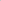 5. Autres coûts 6. Faux frais 7. Autre soutien requis 8. Coûts de soutien (ne pas dépasser 8 % du pourcentage du donateur pertinent)Coût total pour le Résultat 1 DocumentObligatoire/FacultatifGouvernance, gestion et techniqueGouvernance, gestion et techniqueDocumentation d’enregistrement légal de l’organisationObligatoireRègles de gouvernance de l’organisationObligatoireOrganigramme de l’organisationObligatoireListe des membres de la direction de l’organisationObligatoireCV du personnel de l’organisation proposé pour l’engagement avec ONU FemmesObligatoireDétails du cadre de la politique anti-fraude de l’organisation (qui doit être conforme à la politique anti-fraude d’ONU Femmes) ObligatoireDétails du cadre de la politique PSEA de l’organisationFacultatif
Documentation mettant en évidence la formation offerte par l’organisation à ses employés et au personnel associé sur la prévention et la réponse à l’EAS. ObligatoireDocuments de politique et de procédure de l’organisation en ce qui concerne l’octroi de subventions (si les activités d’octroi de subventions sont incluses dans les termes de référence d’ONU Femmes du CFP)Obligatoire Politique et procédure de l’organisation pour la sélection des partenaires (si des sous-partenaires vont être utilisés) Obligatoire Administration et financesAdministration et financesRègles administratives et financières de l’organisationObligatoireDétails du cadre de contrôle interne de l’organisation ObligatoireÉtats audités de l’organisation des 3 dernières annéesObligatoireListe des banques qui détiennent les comptes bancaires de l’organisationObligatoireNom des auditeurs externes de l’organisationFacultatifAchatsAchatsPolitique/manuel d’approvisionnement de l’organisationObligatoireModèles de documents d’appel d’offres pour l’achat de biens/services (p. ex., demande d’offre (RFQ), demande de proposition (RFP), etc.) utilisés par l’organisation ObligatoireListe des principaux fournisseurs/vendeurs d’organisation et des copies de leur(s) contrat(s), y compris la preuve de leurs processus de sélection ObligatoireRelation clientRelation clientListes des principaux clients/donateurs de l’organisationObligatoireDeux références pour l’organisationObligatoireRapports antérieurs aux clients/donateurs de l’organisation au cours des 3 dernières annéesObligatoireun women anti-fraud policy un women anti-fraud policy Effective Date20 June 2018Review Date31 December 2023Approved byMoez Doraid, Director, DMAContent Owner/sLene Jespersen, Deputy Director, DMA AreaRegulatory InstrumentProcess/ControlsFocal PointFinancial ManagementFinancial Regulations and Rules of the United Nations (as at 1 May 2018 ST/GB/2003/7 and, ST/SGB/2003/7/Amend.1) UN Women Financial Regulations and Rules (as at 1 May 2018 UNW/2012/6) UN Women, Petty Cash PolicyUN Women, Revenue Management PolicyUN Women, Cash Advances and other Cash Transfers to Partners Policy  Segregation of dutiesTransaction approval systemReconciliation of accountsChief of Accounts, Division of Management and Administration (DMA)Programme ManagementUN Women, Programme Formulation Policy;Programme Cycle Procedure;Programme Appraisal and Approval Policy;Procedure for Programme Appraisal and Approval;Programme Implementation and Management Policy;Programme Implementation and Management Procedure;Programme Monitoring, Reporting, and Oversight PolicyUN Women Capacity Assessments of NGOs ProcedureProgramme formulationCapacity assessmentDirector, Programme DivisionProcurementUN Women, Contract and Procurement Management Policy; Vendor Protest ProceduresCompetitive biddingChief of Procurement, DMAAsset ManagementUN Women, Asset Management PolicyUN Women, Vehicle Management PolicyPhysical verificationAdministrative and Facilities Specialist, DMAPartnershipsUN Women, Audit Approach PolicyUN Women, Audit Approach ProcedureUN Women approved agreement templatesProject agreementProject auditDirector, IEASStaff ConductUN CharterStaff Rules and Staff Regulation of the United Nations (as at 1 May 2018 ST/SGB/2018/1)ICSC Standards of Conduct for the International Civil Service (2013)Staff regulations and rulesDirector, DMADirector, Human ResourcesProtectionUN Women Policy for Protection Against Retaliation ProtectionDirector, Human ResourcesReporting and investigating misconduct, and disciplinary processArticle X and Chapter X of the Staff Rules and Staff Regulation of the United Nations (as at 1 May 2018 ST/SGB/2018/1)UN Women Policy for Addressing Non-Compliance with UN Standards of ConductOIOS Investigations ManualInvestigation Internal justice systemDirector, DMADirector, Human ResourcesDirector, IEASRecoveryUN Women Financial Regulations and Rules (as at 1 May 2018 UNW/2012/6))UN Women Policy for Addressing Non-Compliance with UN Standards of ConductST/AI/2004/3 (gross negligence)A/RES/62/63 (Referral to national authorities)General reconciliationsDisciplinary measuresDirector, DMADirector, Human Resources